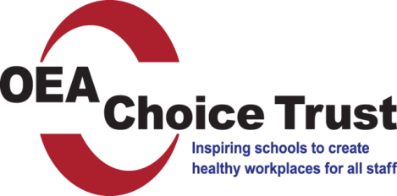 Education Employee Health and Well-being Needs and Interest SurveyThis is an anonymous survey to better understand the specific health and well-being needs and interests of all staff. We are seeking your feedback to help us plan and shape an education employee well-being program that it is meaningful and engaging to staff. By gathering your input, we can help develop a program that empowers you to achieve your personal and professional health and well-being goals. Please be candid with your answers to reflect your thoughts, ideas and experience. Only collective results will only be used and reported to plan and implement an education employee well-being program at our organization. How interested are you in participating in an employee well-being program at work?Very interested, sign me up!Interested, tell me moreMaybe, it depends on what I have to doNot interested right nowWhat time of day would be most convenient for you to take part in well-being program activities?Before school/workDuring the school/work dayRight after school/workDuring week day eveningsWeekendsHow would you prefer to receive information regarding well-being activities, events and updates? (Check all that apply.)Hard copy materials (newsletters, flyers, memos)Email messages from wellness coordinator/teamAnnouncements from leadershipWellness websiteWellness champions at my worksite Staff meetingsStaff room bulletin boardsSocial media such as Facebook, TwitterOther, please specify: ______________________________________What barriers would keep you from participating in an employee well-being program at work? (Check all that apply.)Inconvenient time or locationI don’t feel I have time in my personal schedule OUTSIDE OF WORK to take partI don’t feel I have time in my schedule AT WORK to take partI am concerned about others knowing about my personal healthI don’t think my leadership would be supportive I already exercise and eat healthy on my ownI am just not interested right now Other, please specify: _________________________________________If you are not interested in participating in an employee well-being program, which, if any, of the following factors would motivate you to be involved? (Check all that apply.)Incentives (gift cards, food, prizes, etc.)Child care at wellness meetings and activitiesSupport from leadershipEncouragement from coworkersEmployee personal health and well-being success stories Dedicated time during the work day for activitiesThe program activities and events are relevant to my personal health needs Learning more about the employee well-being programOther, please specify: _______________________________________Please indicate your level of interest in the following health and well-being topics:Please indicate your level of interest in participating in the following:Please list the top 3 things that could be done to promote employee well-being at your worksite.Would you be interested in joining an employee wellness committee to help plan and implement an employee well-being program for your organization?YesNo thanksIf you are interested in serving on the wellness committee, please contact our Wellness Coordinator at ___________________________.Which of the following best describes your level of readiness for making health and well-being lifestyle and behavior changes? (Check only one answer.)I do not feel the need for help with my lifestyle or healthI have been thinking about changing some of my health behaviorsI am planning on making behavior changes in the next 30 daysI have made some behavior changes, but I still have trouble following throughI have had a healthy lifestyle for yearsPlease indicate whether you “already do”, “would like to do” or have “no interest” in each of the statements below.Please tell us a little about yourself. Check all that apply:What is your gender? I identify as a womanI identify as a manI identify as non-binary, genderfluid, genderqueer, transgender or agenderI prefer not to sayWhat is your age? 18-30 years old31–50 years old51+ years oldPrefer not to say Where do you work? List your school/district/ESD/community college buildingsWhat is your position? Certified teacher or course instructorAdministrator (superintendent, assistant superintendent, president, vice president, etc.)Building/department administrator (principal, director, etc.)CounselorSchool nurseFood/nutrition services staffTransportation staffFacilities staff Para-educator or instructional aideOffice staffBuilding/department office staffOtherThank you for completing this survey! We truly appreciate your time and thoughts. Your feedback is essential to planning a meaningful and robust well-being program for our staff!Very interestedSomewhat interestedNot interestedDiabetes management 123Cancer prevention123Back care123Managing blood pressure123Smoking cessation123Physical activity123Healthy weight management123Living with arthritis123Healthy eating123Men’s health123Learning about health benefits and how to access them123Women’s health123Preventing heart disease and stroke123Financial management 123Managing chronic stress123Emotional and mental well-being123Injury prevention123Sleep123Practicing self-care 123Other, please specify:Other, please specify:Other, please specify:Other, please specify:Very interestedSomewhat interestedNot interestedElectronic health and wellness information such as newsletters or articles 123Hard copy health and wellness information such as newsletters or articles123Onsite fitness classes such as aerobics, Pilates, Zumba, stretching, and strength123Mindfulness classes to include yoga, tai chi, and Quong Chi 123Flu shot clinic123  Bike and Walk to Work program123Onsite fitness or wellness center123Fitness/wellness challenges such as walking challenge, water drinking challenge and healthy eating123Financial management classes 123Healthy eating cooking classes and meal planning strategies with recipes123Healthy weight management program123Walking groups 123Tobacco/smoking cessation programs123Classes on managing diabetes, high blood pressure or high cholesterol123Back care classes123Group hikes, bowling, and other activities to promote social well-being among staff123Support for staff team sports 123Self-care strategies to promote well-being123Men’s health classes/information123Women’s health classes/information123Staff room renovation and rejuvenation123Health and well-being book clubs123Arts and crafts classes 123  Other, please describe:  Other, please describe:  Other, please describe:  Other, please describe:Already doWould like to doNo interestI exercise vigorously at least 20 minutes three or more times each week.123I exercise moderately for 30 minutes three or more times each week.123I am tobacco-free.123I eat a balanced diet which includes all the food groups. 123I eat 5 servings of fruits and vegetables a day123I eat breakfast regularly.123I am able to cope with the stress and demands of my work.123I practice self-care to stay physically and emotionally healthy and well. 123I have my blood pressure checked annually.123I regularly wear a seat belt when I am in a motor vehicle.123I consume no more than two drinks containing alcohol each day.123I drink 6-8 glasses of water every day.123I get 8 hours of sleep most nights.123I am able to successfully manage my budget123I am able to spend time with my family and friends123I practice mindfulness or yoga. 123I am confident in my ability to manage chronic health conditions and risk factors, such as high blood pressure, maintain a healthy weight, living with arthritis or diabetes. 123I am able to connect with supportive colleagues at work. 123I treat myself with compassion and take time to nurture myself (including eating right, exercising, and getting enough sleep).123